Please complete those boxes which apply to any of the children.  Note the terms above are nation-specific – not all will be relevant in your area.St.Peter's Church Centre
Church Street
Wellesbourne, CV35 9LSEmail: office@homestartsouthwarwickshire.co.uk07564543806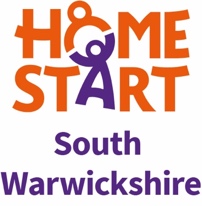 Home-Start South Warwickshire Self Referral Form Home-Start South Warwickshire Self Referral Form Home-Start South Warwickshire Self Referral Form Home-Start South Warwickshire Self Referral Form Home-Start South Warwickshire Self Referral Form Home-Start South Warwickshire Self Referral Form Home-Start South Warwickshire Self Referral Form Home-Start South Warwickshire Self Referral Form Home-Start South Warwickshire Self Referral Form Home-Start South Warwickshire Self Referral Form Home-Start South Warwickshire Self Referral Form Home-Start South Warwickshire Self Referral Form Home-Start South Warwickshire Self Referral Form Home-Start South Warwickshire Self Referral Form Who is anwering the questions? Who is anwering the questions? MotherMotherMotherFather Father Other (Please identify) Other (Please identify) Other (Please identify) Other (Please identify) Other (Please identify) Other (Please identify) Other (Please identify) Other (Please identify) Scheme UseFamily Name: Family Name: Family Name: Family Name: Family Name: Family Name: Family Name: Family Name: Family Name: Family Name: Family Name: Family Name: Family Name: Family Name: Family Name: Date Received: Family No.: Address: Contact No. Tel: Mobile: Tel: Mobile: Tel: Mobile: Tel: Mobile: Tel: Mobile: Tel: Mobile: Tel: Mobile: Tel: Mobile: Email: Email: Email: Please provide details about the adults caring for the child[ren]:Please provide details about the adults caring for the child[ren]:Please provide details about the adults caring for the child[ren]:Please provide details about the adults caring for the child[ren]:Please provide details about the adults caring for the child[ren]:Please provide details about the adults caring for the child[ren]:Please provide details about the adults caring for the child[ren]:Please provide details about the adults caring for the child[ren]:Please provide details about the adults caring for the child[ren]:Please provide details about the adults caring for the child[ren]:Please provide details about the adults caring for the child[ren]:Please provide details about the adults caring for the child[ren]:Please provide details about the adults caring for the child[ren]:Please provide details about the adults caring for the child[ren]:Please provide details about the adults caring for the child[ren]:Please provide details about the adults caring for the child[ren]:NameNameNameNameMain carer √Main carer √Main carer √Resident in household√Resident in household√Relationship to child/ren if applicableRelationship to child/ren if applicableRelationship to child/ren if applicableMother/partnerMother/partnerMother/partnerMother/partnerFather/partnerFather/partnerFather/partnerFather/partnerOther main carer[s] Other main carer[s] Other main carer[s] Other main carer[s] Other main carer[s]Other main carer[s]Other main carer[s]Other main carer[s]How did you here about Home-Start – Please highlight one of the options belowHow did you here about Home-Start – Please highlight one of the options belowHow did you here about Home-Start – Please highlight one of the options belowHow did you here about Home-Start – Please highlight one of the options belowHow did you here about Home-Start – Please highlight one of the options belowHow did you here about Home-Start – Please highlight one of the options belowHow did you here about Home-Start – Please highlight one of the options belowHow did you here about Home-Start – Please highlight one of the options belowHow did you here about Home-Start – Please highlight one of the options belowHow did you here about Home-Start – Please highlight one of the options belowHow did you here about Home-Start – Please highlight one of the options belowHow did you here about Home-Start – Please highlight one of the options belowHow did you here about Home-Start – Please highlight one of the options belowHow did you here about Home-Start – Please highlight one of the options belowHow did you here about Home-Start – Please highlight one of the options belowHow did you here about Home-Start – Please highlight one of the options belowFriends	Friends	Friends	Health visitor  	Health visitor  	Health visitor  	Social worker 	Social worker 	Social worker 	Social worker 	Other (Please specify) eg FacebookOther (Please specify) eg FacebookOther (Please specify) eg FacebookOther (Please specify) eg FacebookOther (Please specify) eg FacebookOther (Please specify) eg FacebookFamily Doctor Family Doctor Family Doctor Family Doctor Family Doctor Family Doctor Family Doctor Family Doctor Family Doctor Family Doctor Heath Visitor Heath Visitor Heath Visitor Heath Visitor Heath Visitor Heath Visitor Name: Name: Name: Name: Name: Name: Name: Name: Name: Name: Name: Name: Name: Name: Name: Name: Address: Address: Address: Address: Address: Address: Address: Address: Address: Address: Address:  Address:  Address:  Address:  Address:  Address:  Tel No:Tel No:Tel No:Tel No:Tel No:Tel No:Tel No:Tel No:Tel No:Tel No:Tel:Tel:Tel:Tel:Tel:Tel:Please ‘X’ all that apply Please ‘X’ all that apply Please ‘X’ all that apply Please ‘X’ all that apply Please ‘X’ all that apply Please ‘X’ all that apply Please ‘X’ all that apply Please ‘X’ all that apply Please ‘X’ all that apply Please ‘X’ all that apply Please ‘X’ all that apply Please ‘X’ all that apply Lone parent   substance misuse  domestic abuse  mental health issueslearning disabilitiespost-natal depressionInterpreter requiredTeenage pregnancy under 19 yrs. Multiple Births Adult Disability  Child Disability Other Please specifyPlease tell us why you need supportPlease tell us why you need supportPlease tell us why you need supportPlease tell us why you need supportPlease tell us why you need supportPlease tell us why you need supportPlease tell us why you need supportPlease tell us why you need supportPlease tell us why you need supportPlease tell us why you need supportPlease tell us why you need supportPlease tell us why you need supportAre there any Medical Health Issues Health and Safety issues that we need to consider when placing a volunteer with your family eg. do you have a dog?Details of Children Details of Children Details of Children Details of Children Details of Children Details of Children Details of Children Details of Children Details of Children Details of Children Details of Children Details of Children Details of Children Details of Children Details of Children Details of Children Details of Children Details of Children Details of Children Details of Children Details of Children Details of Children Details of Children Details of Children Details of Children Details of Children Details of Children Details of Children Details of Children Details of Children Details of Children Details of Children Details of Children Details of Children Details of Children Details of Children Details of Children Details of Children Details of Children Details of Children Details of Children Details of Children Details of Children Details of Children Details of Children Details of Children Details of Children Details of Children Details of Children Details of Children Details of Children Child’s nameEldest firstGenderGenderGenderGenderGenderDate of birthDate of birthImmigration statusImmigration statusImmigration statusImmigration statusImmigration statusConsidered to be disabled by main carer? √YES/NO?Considered to be disabled by main carer? √YES/NO?Asian or Asian BritishAsian or Asian BritishAsian or Asian BritishAsian or Asian BritishAsian or Asian BritishAsian or Asian BritishAsian or Asian BritishAsian or Asian BritishBlack or Black BritishBlack or Black BritishBlack or Black BritishBlack or Black BritishBlack or Black BritishBlack or Black BritishChinese or Other Ethnic GroupChinese or Other Ethnic GroupChinese or Other Ethnic GroupChinese or Other Ethnic GroupMixedMixedWhiteWhiteWhiteWhiteWhiteWhiteSubject to Social Care Assessment of Needs (MESH)Subject to Social Care Assessment of Needs (MESH)Subject to Social Care Assessment of Needs (MESH)TAF/TAC  Child Protection Plan  Child Protection Plan Who is the lead professional  Child’s nameEldest firstMaleMaleMaleFemaleFemaleAsylum seekerRefugeeRefugeePendingPendingConsidered to be disabled by main carer? √YES/NO?Considered to be disabled by main carer? √YES/NO?IndianIndianPakistaniPakistaniBangladeshiBangladeshiOther AsianOther AsianCaribbean Caribbean AfricanAfricanOtherOtherChineseChineseOther EthnicOther EthnicAny mixedAny mixedBritishBritishIrishIrishOther WhiteOther WhiteSubject to Social Care Assessment of Needs (MESH)Subject to Social Care Assessment of Needs (MESH)Subject to Social Care Assessment of Needs (MESH)TAF/TAC Child in need Child in need Child in need  Child Protection Plan  Child Protection Plan Who is the lead professional  C.1 C.1 C.2 C.2 C.3 C.3 C.4C.4C.5C.5C.6 C.6 C.7C.7C.8C.8C.9C.9C.10C.10C.11C.11C.12C.12C.13C.13Services Please √Services needed & not available locally. Please code: How can Home-Start help your family to make better use of available services?How can Home-Start help your family to make better use of available services?How can Home-Start help your family to make better use of available services?How can Home-Start help your family to make better use of available services?How can Home-Start help your family to make better use of available services?How can Home-Start help your family to make better use of available services?servicesSignpostedTransportAccompanyDiscussedLook afterOther Please specifyyour1=Needed but does not exist providedto servicefamily tothechildrenfamily2=Needed but recently closed address &appointmentserviceswhilecurrently3= Needed but too far awaycontactprior to orattendingusedetailsafter useappointmentFamily GP Health Visitor Social WorkerMother & Baby Clinic Children’s ClinicCAMHSCPN/Mental Health CABDebt CounsellingTurn2Us Online and/or helpline servicesHousing Advice SupportBenefits Department Legal Support Job Centre PlusAdult Education Parent & Tots Group/Nursery/SchoolsxParenting Programme Dentist Other Statutory Services (specify)Other (specify) Details of other members of the household with responsibilities for caring for the childrenN.B. PLEASE COMPLETE ALL SECTIONS - We are unable to process this referral without all of the information.GenderGenderDate of birthImmigration statusImmigration statusImmigration statusConsider themselves to be disabledAsian or Asian BritishAsian or Asian BritishAsian or Asian BritishAsian or Asian BritishBlack or Black BritishBlack or Black BritishBlack or Black BritishChinese or Other Ethnic GroupChinese or Other Ethnic GroupMixedWhiteWhiteWhiteMaleFemaleAsylum seekerRefugeePendingYES?IndianPakistaniBangladeshiOther AsianCaribbean AfricanOtherChineseOther EthnicAny mixedBritishIrishOther WhiteMain CarerPartner living in householdHousing  (please highlight appropriate box)Social HousingPrivate RentedTemporary AccommodationPrivate OwnedOver CrowdedOther (specify)Transport  (please highlight appropriate box)Available Car No Available Car Public Transport Route No Public Transport Route Public Transport is not a viable optionOther (specify)Employment Is any household member in paid employment Yes/No If yes, who?If yes, who?Is any household member employed by armed forces Yes/NoIs any main family carer in prison  Yes/NoParents Signature: Date: Thank you for taking time to provide this information which will help us to process your self referral.  We are unable to process your self referral until we have received this formWe will try to respond to you within two weeks to tell you about progress with this referral.If you have any issues or concerns about the referral process or the support for the family please contact: office@homestartsouthwarwickshire.co.ukThank you for taking time to provide this information which will help us to process your self referral.  We are unable to process your self referral until we have received this formWe will try to respond to you within two weeks to tell you about progress with this referral.If you have any issues or concerns about the referral process or the support for the family please contact: office@homestartsouthwarwickshire.co.ukOffice Use Only Office Use Only Office Use Only Office Use Only Office Use Only Office Use Only Office Use Only Discussed at Referral Meeting Date: Scheme Manager  MA/MPDate: Other (please specify) Other (please specify) Date: Unplanned Ending Inappropriate ReferralOut of AreaNo Co-ordinator CapacityNo FSW CapacityNo volunteer CapacityDate: 